STORY TITLEBy Author Name (How you’d like to be credited)Summary: Insert a 1 -2 sentence description about what happens in the story. It should help the artist know exactly what to expect! Frame 1: Describe what we see and what is happening in the frame. If there’s any motion describe it too. CHARACTER This is what I sayCHARACTER 2This is how I respond. Frame 2: Character is rummaging through the presents on their bed. Paper wrappings, empty boxes, Barbie dolls scattered on bed. They got A LOT of presents this year.CHARACTER I told my friend that I wanted money this year …Frame 3: The above was an example of how a frame would look, each frame would be similar. It continues like this until your amazing story includes. CHARACTERI can’t wait to see your amazing scripts! GENERAL NOTES FOR YOU: (i.e. this wouldn’t be in your script)No need to add page numbers, just frame numbers please. Don’t add any “Editor” speech, these come from, well, the editor!You can add SFX like “Shrroommm” if things are happening in scene. If it’s hard to describe in words, feel free to include a reference image. For example: “The character decorates old tin cans and turns them into flower pots”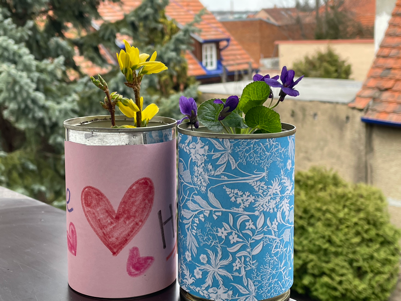 